			Stadt Breisach am Rhein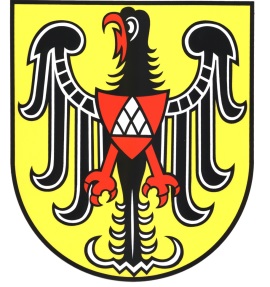 			Landkreis Breisgau-Hochschwarzwald- Anmeldung zur erweiterten Betreuung -      Sofern ein Platz zur Verfügung steht, melde ich mein(e) / unser(e)/ Kind(er):___________________________ (Name, Vorname, Geburtsdatum) ___________________________(Name, Vorname, Geburtsdatum) ___________________________ (Name, Vorname, Geburtsdatum) zur erweiterten Betreuung in der Kita ______________________________________ an.								Name der EinrichtungIch benötige für unser(e)/ mein(e) Kind(er) keine Betreuung in der Kita.Ich bin darüber informiert, dass die Teilnahme an der Notbetreuung in Kitas nach § 1c der CoronaVO ausgeschlossen ist für Kinder, die in Kontakt zu einer infizierten Person stehen oder standen wenn seit dem Kontakt mit einer infizierten Person noch nicht 14 Tage vergangen sind, oderdie Symptome eines Atemwegsinfekts oder erhöhte Temperatur aufweisenderen Teilnahme am Betrieb durch die Einrichtung noch nicht wieder gestattet wurde__________________________________		_________________________________Ort, Datum Unterschrift 				Erziehungsberechtigter 1				Erziehungsberechtigter 2Datenschutz: Alle Angaben sind freiwillig und werden nach Beendigung der Notbetreuung gelöscht. Ohne ausgefüllten Fragebogen ist keine Aufnahme möglich!